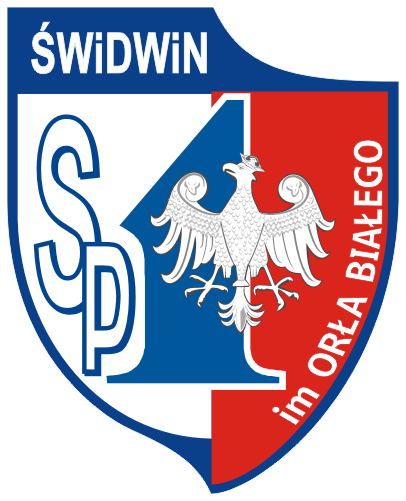 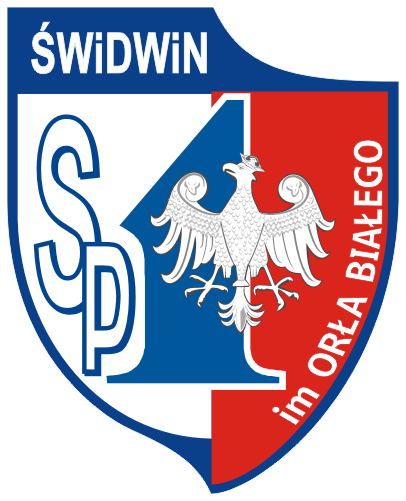 Regulaminprzebywania rodziców i innych osób trzecich 
na terenie Publicznej Szkoły Podstawowej nr 1 im. Orła Białego w ŚwidwiniePodstawa prawna: Ustawa z dnia 7 września 1991 r. o systemie oświaty. Rozp. MENiS z dnia 31.12.2002r. w sprawie bezpieczeństwa i higieny 
w publicznych  i niepublicznych szkołach i placówkach z póź. zmianami. Statut Szkoły.Mając na uwadze troskę o bezpieczeństwo uczniów Dyrektor Publicznej Szkoły Podstawowej nr1 im. Orła Białego w Świdwinie wprowadza zasady przebywania na terenie szkoły. Zasady określone w niniejszym Regulaminie dotyczą wejścia i przebywania na terenie szkoły, w godz. 6.30-17.00. Każdy, kto nie jest aktualnie uczniem bądź pracownikiem szkoły, a wchodzi na jej teren, jest osobą trzecią. Rodzice i inne osoby trzecie nie mogą wchodzić i przebywać na terenie szkoły bez ważnego powodu. Osoba wchodząca na teren szkoły nie może zakłócać toku pracy szkoły. Jeżeli rodzic chce spotkać się z nauczycielem lub wychowawcą, przychodzi do szkoły 
w czasie uzgodnionym z nauczycielem. Okres adaptacyjny dla dzieci z oddziałów zerowych oraz dla uczniów kl. 1 trwa 
przez pierwszy miesiąc nowego roku szkolnego, w tym czasie rodzice mogą przebywać 
w szkole w momencie przyprowadzania i odbierania dziecka. Wejścia i wyjścia ze szkoły kontrolować będzie w czasie pracy szkoły pracownik wyznaczony przez dyrektora, a osoby wchodzące do szkoły proszone będą o podanie celu wizyty. Zabrania się rodzicom zaglądania do sal lekcyjnych w czasie trwania zajęć oraz wchodzenia 
do sal lekcyjnych, kiedy nie odbywają się w nich lekcje, proszenia o rozmowę z nauczycielem podczas trwania lekcji czy innych zajęć oraz w czasie przerw, gdy nauczyciel pełni dyżur 
na korytarzu. Zabrania się rodzicom i innym osobom trzecim przebywania na korytarzach szkolnych 
i korzystania ze szkolnych toalet. Podczas imprez klasowych i szkolnych z udziałem rodziców i osób zaproszonych, nie obowiązują powyższe zasady zabraniające przebywania na terenie szkoły osób trzecich. O godzinie 17:00 szkoła jest zamykana, z wyjątkiem dni, w których odbywają się imprezy szkolne lub zebrania z rodzicami. 